CÂMARA MUNICIPAL DE ARARAQUARA Estado de São Paulo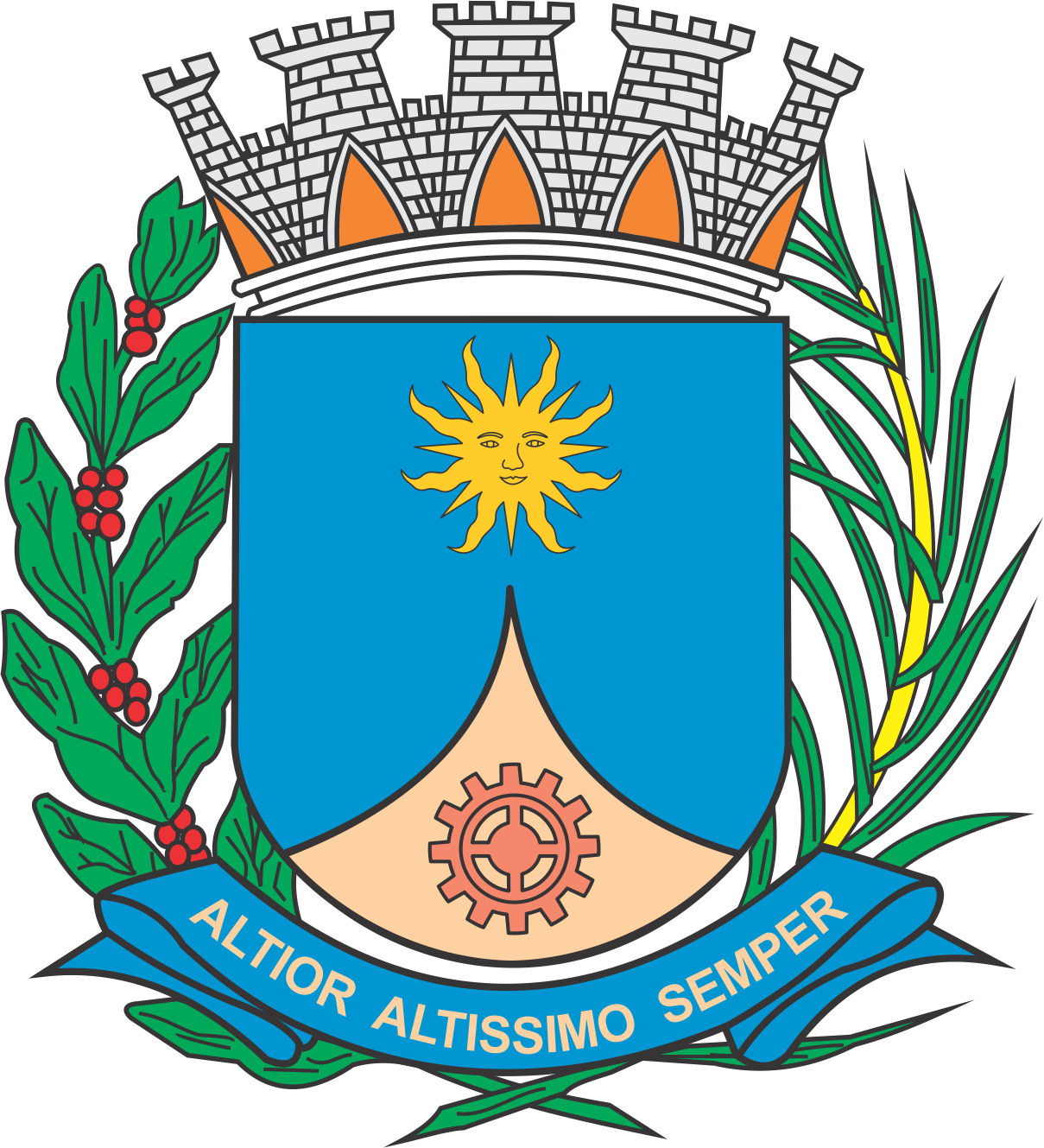 EMENDA ORGANIZACIONAL NÚMERO 47De 28 de agosto de 2019Revoga o inciso VIII do artigo 75 da Lei Orgânica do Município de Araraquara e dá outra providência.		A Mesa da Câmara Municipal de Araraquara, Estado de São Paulo, usando da atribuição que lhe é conferida pelo § 2º do art. 69 da Lei Orgânica do Município de Araraquara, e de acordo com o que aprovou o plenário em sessão de 27 de agosto de 2019, promulga a seguinteEMENDA ORGANIZACIONAL		Art. 1º  Fica revogado o inciso VIII do artigo 75 da Lei Orgânica do Município de Araraquara.		Art. 2º  Fica identificada como "Emenda à Lei Orgânica do Município nº 37-A, de 29 de abril de 2010" a Emenda à Lei Orgânica do Município resultante da aprovação da Proposta de Emenda à Lei Orgânica nº 01/2010, constante do Processo nº 083/2010 da Câmara Municipal de Araraquara.		Art. 3º  Esta emenda organizacional entra em vigor na data de sua publicação.		CÂMARA MUNICIPAL DE ARARAQUARA, aos 28 (vinte e oito) dias do mês de agosto do ano de 2019 (dois mil e dezenove).TENENTE SANTANAPresidenteEDIO LOPESVice-Presidente    LUCAS GRECCO		CABO MAGAL VERRIPrimeiro Secretário		Segundo SecretárioPublicado na Câmara Municipal de Araraquara, na mesma data.Arquivado no Processo nº 261/2019.CARLOS HENRIQUE DE OLIVEIRASecretário-Geral